     (YAZ OKULU DERSTEN ÇEKİLME Dilekçesi)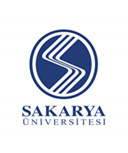 SAKARYA ÜNİVERSİTESİMÜHENDİSLİK FAKÜLTESİ      .……….MÜHENDİSLİĞİ BÖLÜM BAŞKANLIĞINA2019/2020 Eğitim-Öğretim yılı Yaz okulunda seçmiş olduğum aşağıda yazılı olan ders/derslerimden yaz öğretimi yönergesinin madde 19-1 gereğince çekilmek istiyorum.Gereğini arz ederim.    Tarih…../……/20…..Kişisel Verilerin Korunması Kanunu gereği, öğrencilerimiz SAÜ. e-posta adreslerini yazması gerekmektedir.UYARI!!!Dersten Çekilme Madde 19 – (1) Yaz öğretiminde açılan derse yazılma yapan öğrenciler, en geç yaz öğretiminin ikinci haftasının son mesai gününe kadar (17 Temmuz 2020) dersten çekilme dilekçelerini birimlerine teslim ederek, dersten çekilebilirler. (yazılı tarihe kadar ilgili bölüm sekreterliğine kendi SAÜ. e-posta adresinden gönderiniz.) DİKKAT!!!Çekilen dersin yerine yeni derse yazılma yapılmaz.KİŞİSEL BİLGİLERKİŞİSEL BİLGİLERİmzaAdı SoyadıİmzaÖğrenci NoİmzaTelefon NoİmzaSAÜ. Öğrenci e-posta adresi                                                        @ogr.sakarya.edu.trİmzaEĞİTİM BİLGİLERİEĞİTİM BİLGİLERİEĞİTİM BİLGİLERİEĞİTİM BİLGİLERİFakülteFakülteMühendislik FakültesiMühendislik FakültesiBölüm-ProgramBölüm-ProgramDERS BİLGİLERİDERS BİLGİLERİDERS BİLGİLERİDERS BİLGİLERİKoduAdıAdıDurum Z/S